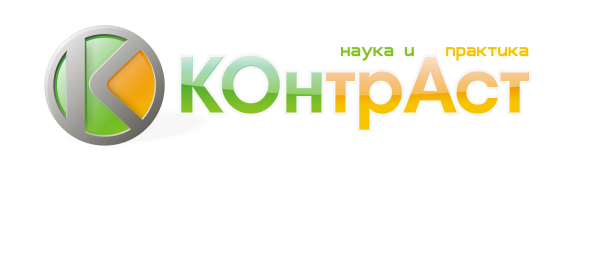 ПРОГРАММА  Делового завтрака «Оценка физического и психологического здоровья дошкольника в контексте ФГОС ДО»вторник 17.02.2015 г. Организатор: ООО «КОнтрАст»8.30 – 9.00 – сбор участников.9.00 – 9.10 – Комарова Олеся Александровна, к.п.н., руководитель экспертно-методического отдела  ООО «КОнтрАст», преподаватель Московского педагогического государственного университета. Вступительное слово.9.15-10.05 – Холмогорова Наталья Владимировна, к.биол.н., физиолог, доцент Московского педагогического государственного университета, Грант Департамента образования г. Москвы в сфере обучения лиц с ограниченными возможностями здоровья, 2007г. «Мониторинг физического здоровья дошкольника в современных условиях».10.05 – 10.55 –  Поневаж Елена Владимировна, к. псих. наук, доцент кафедры возрастной психологии МПГУ, клинический психолог, детский и
подростковый психотерапевт «Изучаем психологическое здоровье дошкольника».10.55 – 11.10 – кофе-пауза. Свободное общение.11.10 – 11.45 –Дискуссия.11.45 – 12. 00 –Вручение сертификатов.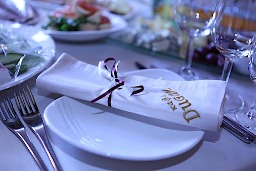 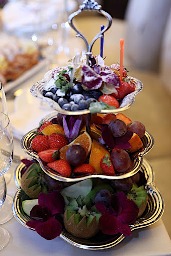 Канапе с сыром  Канапе с куриным рулетом со шпинатом Канапе с ветчиной Профитроли со сливочным кремом в шоколадной глазуриТорт «Наполеон» Кофе, чай, фреш апельсин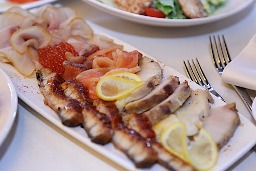 Фрукты  на столеВода с газом и без газа                         Перерыв:Канапе с буженинойКанапе с семгойБлинчики с мясомБлинчики с творогом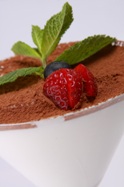 Тирамису или маффиныЧай, кофе    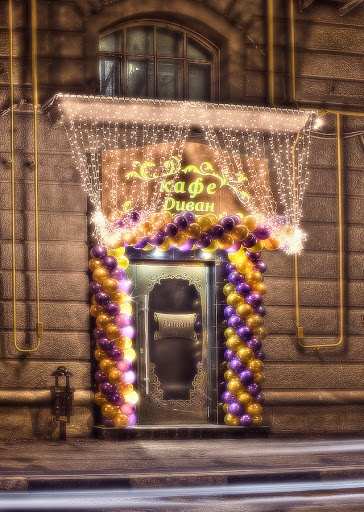 